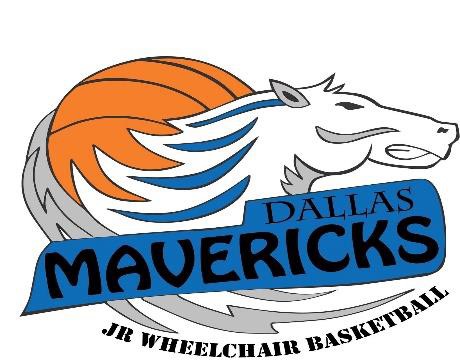 Two Tournament T-shirts will be provided for coaches.  Additional T-shirts will be available for purchase.Mail forms and payment of $300 entry fee to:(Please make checks payable to Dallas Jr. Wheelchair Mavericks) Dallas Jr. Wheelchair MavericksAttn. Rachel Horsley PO Box 540112Dallas, TX 75354Contact: jrwcmavsprep@gmail.comTeam Name:Level of Play (Prep, JV, Varsity):Team Representative:Phone:Email:Athlete First & Last NameDOBAgeJersey #Hometown City & StateClassificationT-Shirt SizeHead Coach:T-Shirt Size:Asst. Coach:T-Shirt Size: